香港早在多少年前，已有人類在這裏活動？ 2.「香港」之名第一次出現在圖中這本書上。這本書的名字是甚麼？3. 香港在秦朝時隸屬以下哪個郡？4. 秦朝末年，南海尉趙陀乘機割據稱王，建立以下哪個國家？	在題2提及的書上，出現了哪些香港今天仍沿用的地方的名字？試寫出兩個。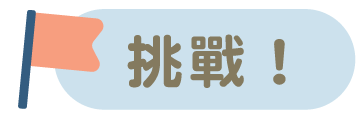 延伸閱讀　《追蹤粵語根源》　https://chiculture.org.hk/tc/china-five-thousand-years/2143觀看短片《秦朝南海郡》(第1集)，回答以下問題，圈出適當的英文字母，或在     上填上答案。 https://chiculture.org.hk/tc/historystory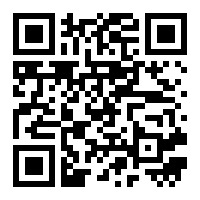 一萬年前B. 七千年前C. 五千年前D. 三千年前秦代的《番禺縣志》明代的《廣東通志》明代的《粵大記》清代的《康熙字典》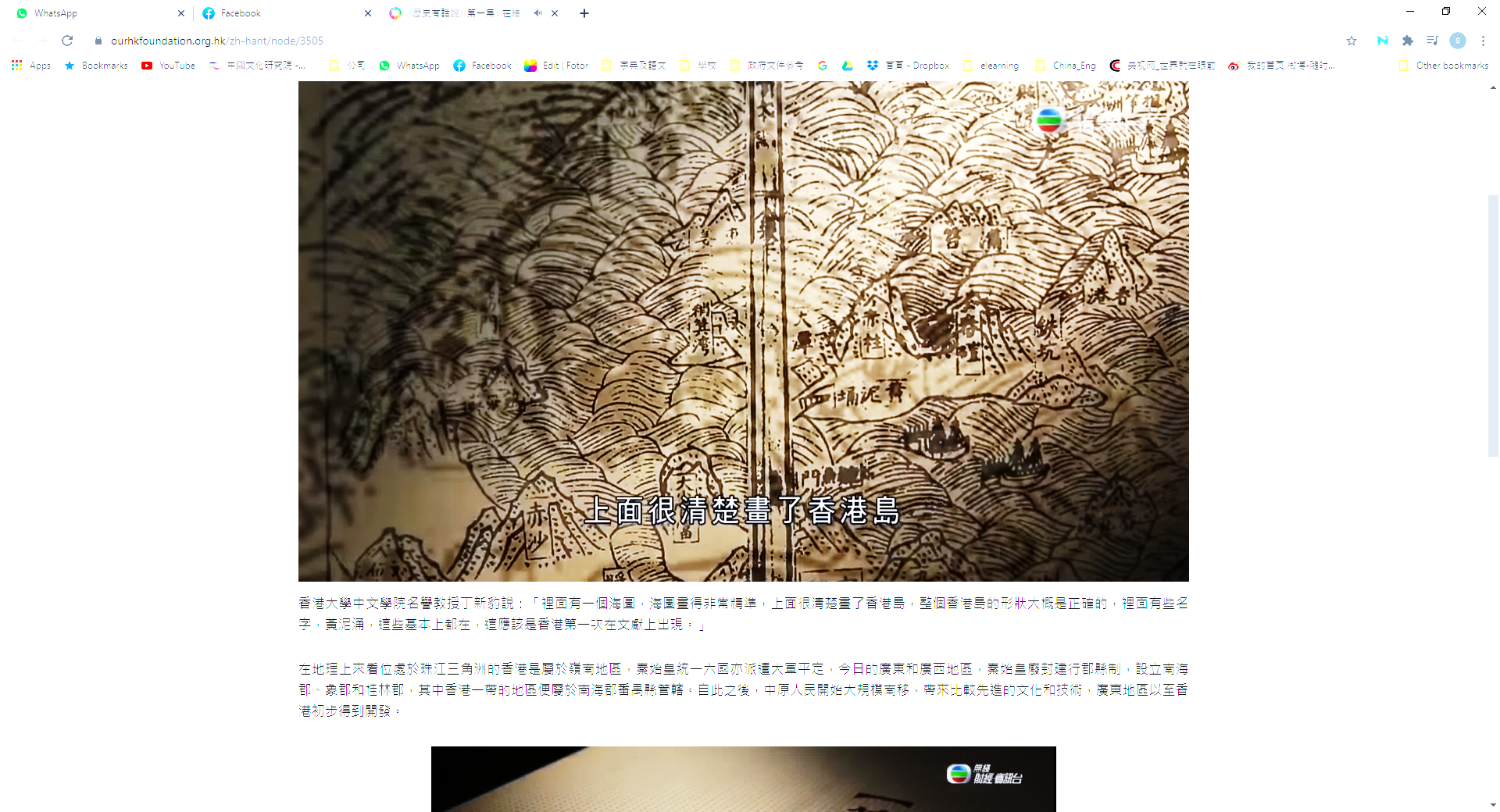 桂林郡B. 象郡C. 廣東郡D. 南海郡東海國B. 南越國C. 西齊國D. 北燕國